Supplementary MaterialSupplementary DataSupplementary Material should be uploaded separately on submission. Please include any supplementary data, figures and/or tables. All supplementary files are deposited to FigShare for permanent storage and receive a DOI.Supplementary material is not typeset so please ensure that all information is clearly presented, the appropriate caption is included in the file and not in the manuscript, and that the style conforms to the rest of the article. To avoid discrepancies between the published article and the supplementary material, please do not add the title, author list, affiliations or correspondence in the supplementary files.Supplementary Figures and Tables2.1 Supplementary Table S1. Biodegradation Certification Systems1. Certifications based on industrial composting test2. Certifications based on soil, marine, aquatic testSupplementary Table S2. Biodegradation Study Results1. PLA-based bioplastics2. PHA-based bioplastics3. Starch-based bioplastics4. Petroleum-based bioplasticsCountryCertificationCertificationLabelEuropeanUnionStd.NameAssoc.DIN EN 13432OK Compost Industrial / SeedlingTÜV AUSTRIA, DIN CERTCO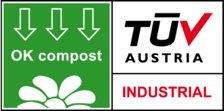 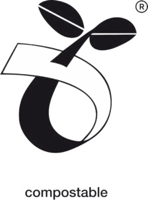 EuropeanUnionStd.NameAssoc.AS 5810(2010), NF T 51800(2015), prEN 17427(2020)OK Compost Home / DIN-Geprüft Home CompostableTÜV AUSTRIA / DIN CERTCO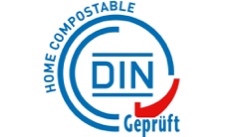 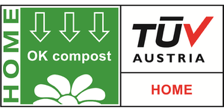 GermanyStd.NameAssoc.DIN EN 13432DIN-GeprüftDIN CERTCO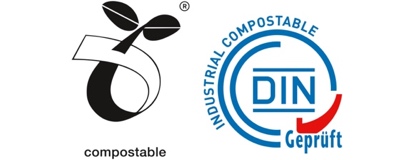 ItalyStd.NameAssoc.EN 13432Compostable CICThe Italian Composting and Biogas Association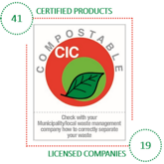 United StatesStd.NameAssoc.ASTM 5338, ASTM 6400, ASTM 6868BPI Certification MarkBiodegradable Products Institute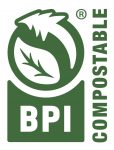 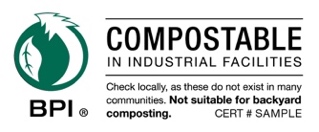 AustraliaStd.NameAssoc.AS 4736SeedlingAustralasian Bioplastics Association, DIN CERTCO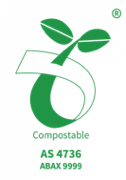 AustraliaStd.NameAssoc.AS5810(2010)Home CompostableAustralasian Bioplastics Association, DIN CERTCO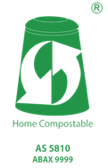 KoreaStd.NameAssoc.KS M ISO 14855Korea Eco-LabelKorea Environmental Industry & Technology Institute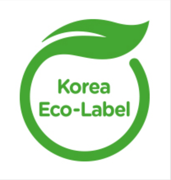 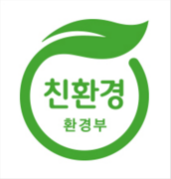 JapanStd.NameAssoc.JIS K 6950, JIS K 6951, JIS K 6953-1, JIS K 6955GreenPlaJapan Bioplastics Association (JPBA)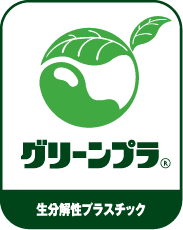 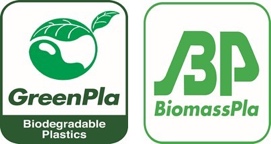 ChinaStd.NameAssoc.GB/T 19276.1, GB/T 19276.2, GB/T 32106 GB/T 19277.1(2011)Biodegradable Plastic LogoChina National Light Industry Council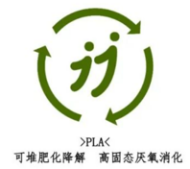 CountryCertificationCertificationLabelBelgiumStd.NameAssoc.TÜV AUSTRIA’s Own StandardOK Biodegradable Water, OK Biodegradable Soil,OK Biodegradable MarineTÜV AUSTRIA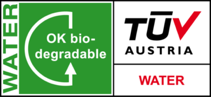 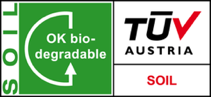 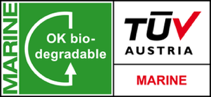 GermanyStd.NameAssoc.DIN EN 17033DIN-Geprüft biodegradable in soilDIN CERTCO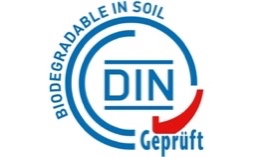 BioplasticEnvironmentConditionConditionIndicatorPeriod(day)Biodegradability (%)ReferenceBioplasticEnvironmentTemp. (℃)etcIndicatorPeriod(day)Biodegradability (%)ReferencePLAComposting58CO2 produced6013H.K. Ahn et al., 2011PLA/Starch/Poultry feather (80/15/5)Composting58CO2 produced6053H.K. Ahn et al., 2011PLAComposting58Humidity=90%CO2 produced5884G. Kale et al., 2007PLAComposting65Nature, pH=8.5, humidity=63%Weight loss30>90G. Kale et al., 2007PLAComposting55CO2 produced2870R.Y. Tabasi, A. Ajji., 2015PLA/PBAT (50/50)Composting55CO2 produced2843~45R.Y. Tabasi, A. Ajji., 2015PLAComposting55Weight loss3060M. Mihai et al., 2014PLA/Wood fiber (70/30)Composting55Weight loss3040M. Mihai et al., 2014PLA (with foaming agent; PS)Composting58Humidity=55%Weight loss9063.6J. Sarasa et al., 2009PLA/corn (90/10)Composting58Humidity=55%Weight loss9079.7J. Sarasa et al., 2009PLAComposting58Humidity=55%Weight loss28>90M.P. Arrieta et al., 2014plasticized PLA (with ATBC)Composting58Humidity=55%Weight loss28>90M.P. Arrieta et al., 2014plasticized PLA (with PEG)Composting58Humidity=55%Weight loss28>90M.P. Arrieta et al., 2014plasticized PLA/PHB(75/25, with ATBC)Composting58Humidity=55%Weight loss28>90M.P. Arrieta et al., 2014plasticized PLA/PHB(75/25, with PEG)Composting58Humidity=55%Weight loss35>90M.P. Arrieta et al., 2014PLAComposting58Humidity=55%Weight loss8442.3M.P. Balaguer et al., 2016PLAComposting58Humidity=55%CO2 produced130>70M.P. Balaguer et al., 2016PLA + Clay1Composting58Humidity=55%Weight loss8441.6M.P. Balaguer et al., 2016PLA + Clay1Composting58Humidity=55%CO2 produced130>90M.P. Balaguer et al., 2016PLA + Nano-CaCO₃Composting58Humidity=55%Weight loss8440.8M.P. Balaguer et al., 2016PLA + Nano-CaCO₃Composting58Humidity=55%CO2 produced130>90M.P. Balaguer et al., 2016PLA + Nano-SiO₂Composting58Humidity=55%Weight loss8443.8M.P. Balaguer et al., 2016PLA + Nano-SiO₂Composting58Humidity=55%CO2 produced130>80M.P. Balaguer et al., 2016PLAComposting58CO2 produced75100T. Narancic et al., 2018PLA/PCL (80/20)Composting58CO2 produced75100T. Narancic et al., 2018PLA/PBS (80/20)Composting58CO2 produced75100T. Narancic et al., 2018PLA/PHB (80/20)Composting58CO2 produced7598T. Narancic et al., 2018PLASoilHumidity=30%Weight loss9812Wu, 2012PLA/Sisal (80/20)SoilHumidity=30%Weight loss9847~49Wu, 2012PLA/Sisal (60/40)SoilHumidity=30%Weight loss9867~70Wu, 2012PLA/NPK fertilizer (62.5/37.5)Soil30Humidity=80%Weight loss5635-40Harmaen et al., 2015PLA/NPK fertilizer/EFB fiber (37.5/37.5/30)Soil30Humidity=80%Weight loss5645Harmaen et al., 2015PLASoil25Humidity=35~40%Decrease in soil TC2813.8D. Adhikari et al., 2016PLAFresh Water30pH=7, sludgeO2 consumed283.7V. Massardier-Nageotte et al., 2006PLAFresh Water2516h light and 8h darkWeight loss365<2A.R.Bagheri et al., 2017PLASea Water2516h light and 8h darkWeight loss365<2A.R.Bagheri et al., 2017PLGAFresh Water2516h light and 8h darkWeight loss270100A.R.Bagheri et al., 2017PLGASea Water2516h light and 8h darkWeight loss270100A.R.Bagheri et al., 2017PLA Anaerobic55pH=8.5, sludgeConversion to biogas6090H. Yagi et al., 2009PLA Anaerobic37SludgeConversion to biogas27749H. Yagi et al., 2009PLA Anaerobic37SludgeConversion to biogas27729H. Yagi et al., 2009PLA Anaerobic55pH=8.0~8.3Conversion to biogas7575H. Yagi et al., 2009PLA Anaerobic55pH=8.0Conversion to biogas8083H. Yagi et al., 2009PLAAnaerobic52Conversion to biogas8088T. Narancic et al., 2018PLA/PCL (80/20)Anaerobic52Conversion to biogas12190T. Narancic et al., 2018PLA/PBS (80/20)Anaerobic52Conversion to biogas12185T. Narancic et al., 2018PLA/PHB (80/20)Anaerobic52Conversion to biogas80100T. Narancic et al., 2018BioplasticEnvironmentConditionConditionIndicatorPeriod(day)Biodegradability (%)ReferenceBioplasticEnvironmentTemp.(℃)EtcIndicatorPeriod(day)Biodegradability (%)ReferencePHBComposting55CO2 produced2878~80R.Y. Tabasi, A. Ajji., 2015PHB/PBAT (50/50)Composting55CO2 produced2847~48R.Y. Tabasi, A. Ajji., 2015PHBComposting58CO2 produced11090Y.-X. Weng et al., 2011PHBComposting58CO2 produced45100T. Narancic et al., 2018PHB/PCL (60/40)Composting58CO2 produced46100T. Narancic et al., 2018PHB/PBS (50/50)Composting58CO2 produced88100T. Narancic et al., 2018PHBSoilWeight loss18064.3Jain and Tiwari, 2015PHB/CAB (50/50)SoilWeight loss18031.5Jain and Tiwari, 2015PHB (film)Soil26~31Humidity=70~82%Weight loss30398Boyandin et al., 2013PHB (pellet)Soil26~31Humidity=70~82%Weight loss30355Boyandin et al., 2013PHBV (film)Soil26~31Humidity=70~82%Weight loss30361Boyandin et al., 2013PHBV (pellet)Soil26~31Humidity=70~82%Weight loss30335Boyandin et al., 2013PHB (film)Soil27~30Humidity=78~84%Weight loss38547Boyandin et al., 2013PHB (pellet)Soil27~30Humidity=78~84%Weight loss38528Boyandin et al., 2013PHBV (film)Soil27~30Humidity=78~84%Weight loss38514Boyandin et al., 2013PHBV (pellet)Soil27~30Humidity=78~84%Weight loss3858Boyandin et al., 2013PHASoilHumidity=35%Weight loss6035Wu, 2014PHA/Rice husk (60/40)SoilHumidity=35%Weight loss6090Wu, 2014PHASoil20Humidity=50%CO2 produced66069.2E.F. Gomez, F.C. Michel Jr., 2013PHBSoil25pH=6.5,water content=16%Weight loss940CA Woolnough et al., 2008P(HB-co-8HV)Soil25pH=6.5,water content=16%Weight loss950CA Woolnough et al., 2008PHBSoil25pH=6.5,water content=16%Weight loss918CA Woolnough et al., 2008P(HB-co-8HV)Soil25pH=6.5,water content=16%Weight loss910CA Woolnough et al., 2008PHBV (HV 12 mol%)Soil25Relative humidity = 65%CO2 produced18075M.V. Acros-Hernandez et al., 2012PHBV (HV 43 mol%)Soil25Relative humidity = 65%CO2 produced18070M.V. Acros-Hernandez et al., 2012PHBV (HV 47 mol%)Soil25Relative humidity = 65%CO2 produced18059M.V. Acros-Hernandez et al., 2012PHBV (HV 52 mol%)Soil25Relative humidity = 65%CO2 produced18074M.V. Acros-Hernandez et al., 2012PHBV (HV 64 mol%)Soil25Relative humidity = 65%CO2 produced18060M.V. Acros-Hernandez et al., 2012PHBV (HV 72 mol%)Soil25Relative humidity = 65%CO2 produced18062M.V. Acros-Hernandez et al., 2012PHBSoil25CO2 produced136100T. Narancic et al., 2018PHB/PCL (60/40)Soil25CO2 produced256100T. Narancic et al., 2018PHBSea Water21O2 consumed10080Thellen et al., 2008PHBSea Water12~22Nature, pH=7.9~8.1Weight loss9030Thellen et al., 2008PHBV (HV 12wt%)Sea Water21O2 consumed7090Thellen et al., 2008PHBV (HV 12wt%)Sea Water12~22Nature, pH=7.9~8.1Weight loss9033Thellen et al., 2008PHBRiver Water32pH=7,Nature (on the sediment)Weight loss5670N. Sridewi et al., 2006PHBRiver Water32pH=7,Nature (buried)Weight loss56>90N. Sridewi et al., 2006PHBFresh water2516h light and 8h darkWeight loss3658.5A.R.Bagheri et al., 2017PHBSea Water2516h light and 8h darkWeight loss3658.5A.R.Bagheri et al., 2017PHBRiver WaterNature, in 1999Weight loss4243.5T.G. Volova et al., 2007PHBRiver WaterNature, in 2000Weight loss3134.6T.G. Volova et al., 20073-PHB (film)Sea Water28.75Nature, pH=7~7.5Weight loss16042T.G. Volova et al., 20103-PHB/PHV (film)Sea Water28.75Nature, pH=7~7.5Weight loss16046T.G. Volova et al., 20103-PHB (pellet)Sea Water28.75Nature, pH=7~7.5Weight loss16038T.G. Volova et al., 20103-PHB/PHV (pellet)Sea Water28.75Nature, pH=7~7.5Weight loss16013T.G. Volova et al., 2010PHBFresh water21CO2 produced5690T. Narancic et al., 2018PHBSea Water30CO2 produced4390T. Narancic et al., 2018PHB/PCL (60/40)Sea Water30CO2 produced5686T. Narancic et al., 2018PHB Anaerobic37SludgeConversion to biogas2693H.Yagi et al., 2014PHB Anaerobic37SludgeConversion to biogas2692H.Yagi et al., 2014PHB (pretreated)Anaerobic35SludgeConversion to biogas4091Benn and Zitomer, 2018PHBAnaerobic35SludgeConversion to biogas4067Benn and Zitomer, 2018PHB Anaerobic55pH=8.0~8.3Conversion to biogas1490H. Yagi et al., 2013PHBAnaerobic37pH=7.2Conversion to biogas9100D.-M. Abou-Zeid et al., (2001)PHBAnaerobic37pH=7.2Weight loss9100D.-M. Abou-Zeid et al., (2001)PHBV (11.6mol%)Anaerobic37pH=7.2Conversion to biogas4230D.-M. Abou-Zeid et al., (2001)PHBV (11.6mol%)Anaerobic37pH=7.2Weight loss4260D.-M. Abou-Zeid et al., (2001)PHBAnaerobic52Conversion to biogas12792T. Narancic et al., 2018PHB/PCL (60/40)Anaerobic52Conversion to biogas80100T. Narancic et al., 2018PHB/PBS (50/50)Anaerobic52Conversion to biogas12180T. Narancic et al., 2018BioplasticEnvironmentConditionConditionIndicatorPeriod(day)Biodegradability (%)ReferenceBioplasticEnvironmentTemp.(℃)etcIndicatorPeriod(day)Biodegradability (%)ReferencePlastarchComposting55Humidity=60%CO2 produced8550E.F. Gómez, F.C. Michel Jr., 2013Mater-BiComposting25Weight loss9043C. Accinelli et al., 2012Mater-BiComposting30Humidity=55%Weight loss7226.9R. Mohee et al., 2008Cassava starch/glycerol (3/1)CompostingRoom Temp.Aspergillus niger isolateWeight loss1029.89R.C. Nissa et al., 2018PlastarchSoil20Humidity=50%CO2 produced66031.3E.F. Gomez, F.C. Michel Jr.Mater-BiSoil25Weight loss9037C. Accinelli et al., 2012Mater-BiSoilNatureWeight loss903.4C. Accinelli et al., 2012Starch/PBS (50/50, film)Soil25Humidity=35~40%Weight loss287.2D. Adhikari et al., 2016Starch/PBS (50/50, powder)Soil25Humidity=35~40%Decrease in soil TC2824.4D. Adhikari et al., 2016Cassava starch/glycerol (3/1)SoilRoom Temp.Aspergillus niger isolateWeight loss1029.89R.C. Nissa et al., 2018Mater-biFresh water30pH=7O2 consumed2842.8V. Massardier-Nageotte et al., 2006Mater-biSea waterRoom Temp.Seawater+sedimentsO2 consumed23668.9Tosin et al., 2012Mater-biFresh water25Weight loss901.6C. Accinelli et al., 2012Mater-biFresh waterNature (littoral marsh)Weight loss901.5C. Accinelli et al., 2012Mater-biSea water25Weight loss901.7C. Accinelli et al., 2012Mater-biSea waterNatureWeight loss904.5C. Accinelli et al., 2012Cassava starch/glycerol (3/1)Fresh water30Aspergillus niger isolateWeight loss1020.18R.C. Nissa et al., 2018Cassava starch/glycerol (3/1)Fresh water30Aspergillus niger isolateWeight loss1011.46R.C. Nissa et al., 2018Mater-biAnaerobic35pH=7, sludgeConversion to biogas2823Massardier-Nageotte et al., 2006Mater-biAnaerobic35Liquid digestateWeight loss3024.1P.S. Calabro et al., 2020Mater-biAnaerobic55Liquid digestateWeight loss3037P.S. Calabro et al., 2020Mater-bi (pretreated)Anaerobic35Liquid digestate,Weight loss1578.2P.S. Calabro et al., 2020PlastarchAnaerobic37SludgeConversion to biogas5026.4Gómez and Michel, 2013BioplasticEnvironmentConditionConditionIndicatorPeriod(day)Biodegradability (%)ReferenceBioplasticEnvironmentTemp.(℃)EtcIndicatorPeriod(day)Biodegradability (%)ReferencePBATComposting55CO2 produced2834~35R.Y. Tabasi, A. Ajji., 2015PBSComposting58pH=7.5, humidity=50~55%CO2 produced16090A. Anstey et al., 2014PBS/soy meal (75/25)Composting58pH=7.5, humidity=50~55%CO2 produced14090A. Anstey et al., 2014PBS/canola meal (75/25)Composting58pH=7.5, humidity=50~55%CO2 produced16090A. Anstey et al., 2014PBS/corn gluten meal (75/25)Composting58pH=7.5, humidity=50~55%CO2 produced16090A. Anstey et al., 2014PBS/switch grass (75/25)Composting58pH=7.5, humidity=50~55%CO2 produced17090A. Anstey et al., 2014PCLComposting50pH=7~8.5CO2 produced638K. Nakasaki et al., 2006PCLComposting58CO2 produced45100T. Narancic et al., 2018PBSComposting58CO2 produced20792T. Narancic et al., 2018PCL/starch/additives (75/16/9)Soil20Humidity=40%Weight loss54039Di Franco et al., 2004PBS (film)Soil25Humidity=35~40%Weight loss281.2D. Adhikari et al., 2016PBS (powder)Soil25Humidity=35~40%Decrease in soil TC2816.8D. Adhikari et al., 2016PVCSoil28Soil onlyWeight loss1201A. Campos et al, 2012PVCSoil28Soil + leachateWeight loss1201.3A. Campos et al, 2012PCLSoil28Soil onlyWeight loss6089.7A. Campos et al, 2012PCLSoil28Soil + leachateWeight loss6022A. Campos et al, 2012PVC/PCL (1/1)Soil28Soil onlyWeight loss1201.9A. Campos et al, 2012PVC/PCL (1/1)Soil28Soil + leachateWeight loss1201.6A. Campos et al, 2012PCLSoilHumidity=20%Weight loss70<5C.-S. Wu, 2005PCL/chitosan (90/10)SoilHumidity=20%Weight loss7010C.-S. Wu, 2005PCL/chitosan (80/20)SoilHumidity=20%Weight loss7020C.-S. Wu, 2005PCL-g-AASoilHumidity=20%Weight loss70<5C.-S. Wu, 2005PCL-g-AA/chitosan (90/10)SoilHumidity=20%Weight loss70<10C.-S. Wu, 2005PCL-g-AA/chitosan (80/20)SoilHumidity=20%Weight loss7015C.-S. Wu, 2005Nylon-4 Soil25pH=7.5~7.6, humidity = 80%Weight loss120100K. Hashimoto et al, 2002PCLSoil25CO2 produced13692T. Narancic et al., 2018PCLFresh Water30pH=7, sludgeO2 consumed2834.8V. Massardier-Nageotte et al., 2006PCL Fresh Water30pH=7, sludgeO2 consumed2837.7V. Massardier-Nageotte et al., 2006PBATFresh Water30pH=7, sludgeO2 consumed2815.1V. Massardier-Nageotte et al., 2006PBSFresh Water25SludgeO2 consumed4488H.S. Cho et al., 2011PCL/starch/aliphatic polyesters (55/30/15)Fresh Water25SludgeO2 consumed8031H.S. Cho et al., 2011Nylon-4Sea Water25pH=8O2 consumed2580K. Tachibana et al., 2013Nylon-4 Fresh Water25pH=6.9, sludgeCO2 produced2849K. Hashimoto et al., 2002PCLFresh Water2516h light and 8h darkWeight loss365<2A.R.Bagheri et al., 2017PCLSea Water2516h light and 8h darkWeight loss365<2A.R.Bagheri et al., 2017PCLSea Water30CO2 produced5680T. Narancic et al., 2018PCL Anaerobic37SludgeConversion to biogas27722H.Yagi et al., 2014PCL Anaerobic37SludgeConversion to biogas2773H.Yagi et al., 2014PBSAnaerobic35SludgeConversion to biogas13983H.S. Cho et al., 2011PCL/starch (55/35)Anaerobic35SludgeConversion to biogas1002H.S. Cho et al., 2011PCL Anaerobic55pH=8.0~8.3Conversion to biogas5080H. Yagi et al., 2013PCLAnaerobic37pH=7.2Conversion to biogas4230D.-M. Abou-Zeid et al., 2001PCLAnaerobic37pH=7.2Weight loss708D.-M. Abou-Zeid et al., 2001PCLAnaerobic52Conversion to biogas12795T. Narancic et al., 2018